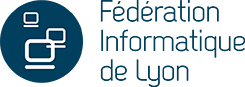 Appel Projets Transversaux 2017DESCRIPTION DU PROJETPorteurs principaux du projet (sauf circonstance très particulière, les porteurs sont un membre permanent)Personnes impliquées (permanents, doctorants,...)Durée du projet (1 an ou 2 ans) :Titre du projet Type de projet (plate-forme, recherche, ...)Laboratoires FIL concernés + Thèmes concernésNomPrénomLaboratoireNomPrénomLaboratoireJustification de la demande et budget (2 pages maximum)Objectifs scientifiques, …Pour le budget, préciser : gratifications, missions, équipement…Critères d'évaluation qualitative et quantitative (½ page maximum)(rapports de recherches, publications, livrables, logiciels, démonstrateur,...)Impacts pour la FIL